History Curriculum Long Term Plan 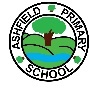 Year Group Autumn OneAutumn TwoSpring OneSpring TwoSummer OneSummer  TwoYear 1Gunpowder plot (links to Farnley Hall)Women in Medicine – Florence nightingale, Mary Seacole and Elizabeth Garrett-AndersonWomen in Medicine – Florence nightingale, Mary Seacole and Elizabeth Garrett-AndersonSeaside holidays in the pastYear 2Toys in the past Mini-study – Otley Railway TunnelThe Great Fire of LondonMoon landing – (inc. Katherine Johnson, Margaret Hamilton, Neil Armstrong, Buzz Aldrin and Tim Peake)Year 3The Stone AgeAncient EgyptiansThe GreeksYear 4Bronze Age to Iron Age(22-23 Stone Age to Iron Age)The Romans(22-23 Ancient Greece)Anglo-Saxons &Vikings (2022-23 Romans) Year 5BeninCivil War(inc. Battle of Marston Moor)Captain Oates Antarctic MissionYear 6Industry in Otley -(inc. Wharfedale Printing Press)(2022-23 WWI)WWII  (inc. Noor Inayat Khan and resistance)(2022-23 WWI)Crime and Punishment